Στο ποσό συμπεριλαμβάνονται όλα τα έξοδα που θα πραγματοποιηθούν για τους σκοπούς της σύμβασης.Ο ΠΡΟΣΦΕΡΩΝ ………………..                          (υπογραφή και σφραγίδα)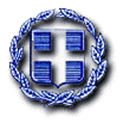 ΕΛΛΗΝΙΚΗ ΔΗΜΟΚΡΑΤΙΑΝΟΜΟΣ ΗΜΑΘΙΑΣΔΗΜΟΣ ΒΕΡΟΙΑΣΔΙΕΥΘΥΝΣΗ ΠΡΟΓΡΑΜΜΑΤΙΣΜΟΥ-ΟΡΓΑΝΩΣΗΣ- ΠΛΗΡΟΦΟΡΙΚΗΣ Διεύθυνση: Μητροπόλεως 46, Τ.Κ. 59132 ΒέροιαΕΛΛΗΝΙΚΗ ΔΗΜΟΚΡΑΤΙΑΝΟΜΟΣ ΗΜΑΘΙΑΣΔΗΜΟΣ ΒΕΡΟΙΑΣΔΙΕΥΘΥΝΣΗ ΠΡΟΓΡΑΜΜΑΤΙΣΜΟΥ-ΟΡΓΑΝΩΣΗΣ- ΠΛΗΡΟΦΟΡΙΚΗΣ Διεύθυνση: Μητροπόλεως 46, Τ.Κ. 59132 ΒέροιαΕΛΛΗΝΙΚΗ ΔΗΜΟΚΡΑΤΙΑΝΟΜΟΣ ΗΜΑΘΙΑΣΔΗΜΟΣ ΒΕΡΟΙΑΣΔΙΕΥΘΥΝΣΗ ΠΡΟΓΡΑΜΜΑΤΙΣΜΟΥ-ΟΡΓΑΝΩΣΗΣ- ΠΛΗΡΟΦΟΡΙΚΗΣ Διεύθυνση: Μητροπόλεως 46, Τ.Κ. 59132 ΒέροιαΥΠΗΡΕΣΙΑ:ΥΠΗΡΕΣΙΑ:ΥΠΗΡΕΣΙΑ:« Παροχή υπηρεσιών Υπευθύνου Προστασίας Δεδομένων (DPO) κατά τα προβλεπόμενα στον  Γενικό Κανονισμό Προστασίας Προσωπικών Δεδομένων (GDPR 2016/679)»« Παροχή υπηρεσιών Υπευθύνου Προστασίας Δεδομένων (DPO) κατά τα προβλεπόμενα στον  Γενικό Κανονισμό Προστασίας Προσωπικών Δεδομένων (GDPR 2016/679)»« Παροχή υπηρεσιών Υπευθύνου Προστασίας Δεδομένων (DPO) κατά τα προβλεπόμενα στον  Γενικό Κανονισμό Προστασίας Προσωπικών Δεδομένων (GDPR 2016/679)»« Παροχή υπηρεσιών Υπευθύνου Προστασίας Δεδομένων (DPO) κατά τα προβλεπόμενα στον  Γενικό Κανονισμό Προστασίας Προσωπικών Δεδομένων (GDPR 2016/679)»« Παροχή υπηρεσιών Υπευθύνου Προστασίας Δεδομένων (DPO) κατά τα προβλεπόμενα στον  Γενικό Κανονισμό Προστασίας Προσωπικών Δεδομένων (GDPR 2016/679)»CPV: CPV: 79411000-8 (υπηρεσίες παροχής συμβουλών σεθέματα γενικής διαχείρισης)CPV: CPV: 79411000-8 (υπηρεσίες παροχής συμβουλών σεθέματα γενικής διαχείρισης)CPV: CPV: 79411000-8 (υπηρεσίες παροχής συμβουλών σεθέματα γενικής διαχείρισης)ΠΡΟΫΠΟΛΟΓΙΣΜΟΣ:ΠΡΟΫΠΟΛΟΓΙΣΜΟΣ:ΠΡΟΫΠΟΛΟΓΙΣΜΟΣ:ΠΡΟΫΠΟΛΟΓΙΣΜΟΣ:24.750,65€(19.960,20€ + ΦΠΑ 24%)24.750,65€(19.960,20€ + ΦΠΑ 24%)24.750,65€(19.960,20€ + ΦΠΑ 24%)24.750,65€(19.960,20€ + ΦΠΑ 24%)ΕΝΤΥΠΟ ΟΙΚΟΝΟΜΙΚΗΣ ΠΡΟΣΦΟΡΑΣΕΝΤΥΠΟ ΟΙΚΟΝΟΜΙΚΗΣ ΠΡΟΣΦΟΡΑΣΕΝΤΥΠΟ ΟΙΚΟΝΟΜΙΚΗΣ ΠΡΟΣΦΟΡΑΣΕΝΤΥΠΟ ΟΙΚΟΝΟΜΙΚΗΣ ΠΡΟΣΦΟΡΑΣΕΝΤΥΠΟ ΟΙΚΟΝΟΜΙΚΗΣ ΠΡΟΣΦΟΡΑΣΕΝΤΥΠΟ ΟΙΚΟΝΟΜΙΚΗΣ ΠΡΟΣΦΟΡΑΣΕΝΤΥΠΟ ΟΙΚΟΝΟΜΙΚΗΣ ΠΡΟΣΦΟΡΑΣΕΝΤΥΠΟ ΟΙΚΟΝΟΜΙΚΗΣ ΠΡΟΣΦΟΡΑΣΕΝΤΥΠΟ ΟΙΚΟΝΟΜΙΚΗΣ ΠΡΟΣΦΟΡΑΣΕΝΤΥΠΟ ΟΙΚΟΝΟΜΙΚΗΣ ΠΡΟΣΦΟΡΑΣΕΝΤΥΠΟ ΟΙΚΟΝΟΜΙΚΗΣ ΠΡΟΣΦΟΡΑΣΠΡΟΫΠΟΛΟΓΙΣΜΟΣ ΜΕΛΕΤΗΣΠΡΟΫΠΟΛΟΓΙΣΜΟΣ ΜΕΛΕΤΗΣΠΡΟΫΠΟΛΟΓΙΣΜΟΣ ΜΕΛΕΤΗΣΠΡΟΫΠΟΛΟΓΙΣΜΟΣ ΜΕΛΕΤΗΣΠΡΟΫΠΟΛΟΓΙΣΜΟΣ ΜΕΛΕΤΗΣΠΡΟΫΠΟΛΟΓΙΣΜΟΣ ΜΕΛΕΤΗΣΠΡΟΫΠΟΛΟΓΙΣΜΟΣ ΜΕΛΕΤΗΣΠΡΟΫΠΟΛΟΓΙΣΜΟΣ ΜΕΛΕΤΗΣΠΡΟΫΠΟΛΟΓΙΣΜΟΣ ΜΕΛΕΤΗΣΟΙΚΟΝΟΜΙΚΗ ΠΡΟΣΦΟΡΑ ΑΝΑΔΟΧΟΥΟΙΚΟΝΟΜΙΚΗ ΠΡΟΣΦΟΡΑ ΑΝΑΔΟΧΟΥΠΕΡΙΓΡΑΦΗ CPV: 79417000-0 (υπηρεσίες παροχής συμβουλών σε θέματα γενικής διαχείρισης)« Παροχή υπηρεσιών Υπευθύνου Προστασίας Δεδομένων (DPO) κατά τα προβλεπόμενα στον  το Γενικό Κανονισμό Προστασίας Προσωπικών Δεδομένων (GDPR 2016/679)»ΠΕΡΙΓΡΑΦΗ CPV: 79417000-0 (υπηρεσίες παροχής συμβουλών σε θέματα γενικής διαχείρισης)« Παροχή υπηρεσιών Υπευθύνου Προστασίας Δεδομένων (DPO) κατά τα προβλεπόμενα στον  το Γενικό Κανονισμό Προστασίας Προσωπικών Δεδομένων (GDPR 2016/679)»Μ.ΜΠΟΣΠΟΣΤΙΜΗΑΞΙΑ ΠΡΟΣΦ.ΑΞΙΑ ΠΡΟΣΦ.ΑΞΙΑ ΠΡΟΣΦ.Προσφερόμενη τιμή μονάδος σε ευρώ (€)Προσφορά (€) 1η πληρωμή (α΄ τρίμηνο σύμβασης)1η πληρωμή (α΄ τρίμηνο σύμβασης)Μήνες334.990,05€4.990,05€4.990,05€4.990,05€2η πληρωμή (β΄ τρίμηνο σύμβασης)2η πληρωμή (β΄ τρίμηνο σύμβασης)Μήνες334.990,05€4.990,05€4.990,05€4.990,05€3η πληρωμή (γ΄ τρίμηνο σύμβασης)3η πληρωμή (γ΄ τρίμηνο σύμβασης)Μήνες334.990,05€4.990,05€4.990,05€4.990,05€4η πληρωμή (δ΄ τρίμηνο σύμβασης)4η πληρωμή (δ΄ τρίμηνο σύμβασης)Μήνες334.990,05€4.990,05€4.990,05€4.990,05€ΣύνολαΣύνολαΣύνολαΣύνολαΣύνολαΣύνολα19.960,20€19.960,20€19.960,20€Φ. Π. Α.24%4.790,45€4.790,45€4.790,45€Τελικό σύνολοΤελικό σύνολοΤελικό σύνολοΤελικό σύνολοΤελικό σύνολοΤελικό σύνολο24.750,65€24.750,65€24.750,65€